Publicado en Madrid el 08/01/2020 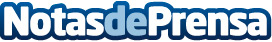 SiteMinder recibe el Premio al Mejor Channel Manager en los HotelTechAwards 2020Obtiene el reconocimiento como una de las tres compañías de software hotelero más centradas en el cliente a nivel mundialDatos de contacto:Círculo de Comunicación910001948Nota de prensa publicada en: https://www.notasdeprensa.es/siteminder-recibe-el-premio-al-mejor-channel Categorias: Nacional Finanzas Viaje Marketing Turismo E-Commerce Software Restauración Consumo Premios http://www.notasdeprensa.es